                                                                                                Аждаја своме чеду тепа                                                                                                      Љубивоје Ршумовић                                                         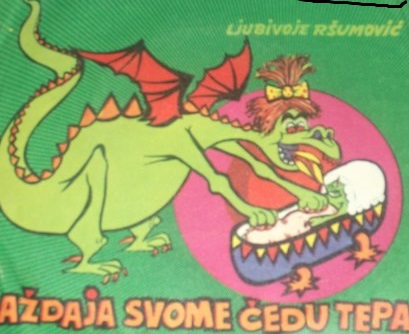 Аждаја своме чеду тепа:Наказице моја лепа,                                      Шта ће с тобом бити, ко знаЛепотице моја грозна?Оставићеш своју мајку,Отићи у неку бајку,Бићеш личност негативна,Ругобице моја дивна,Јешћеш људе као репе,Најмилији мој акрепе,А твоја ће јадна мајкаЦелог века да се вајка!Прочитај ову шаљиву песму о аждаји и њеном детету, па покушај да одговориш на следећа питања:1.Напиши неколико речи које имају исто значење као реч АЖДАЈА.___________________________________________________________2.По чему је ова мама аждаја слична свим мајкама?________________________________________________________________________________________________________________________3.Тон ове песме је:  (заокружи одговор)шаљив и ведар                                       озбиљан и миран4. Подвуци осећања која се крију у мами аждаји:нежност, брига, патња, срећа, туга, усамљеност, задовољство5. Нацртај појмове који се помињу у песми:Аждаје или але су најчешће јунаци бајки. Оне су измишљена бића која често отимају принцезе и наносе људима зло. Имају велика крила, дугачак реп и неколико глава. Живе крај вода, језера и у пећинама. Онe су изразито негативни јунаци против којег се главни јунак бајке бори.Али, у овој песми упознајемо аждају у другачијем светлу.По бризи, љубави и нежности коју аждаја изражава према свом детету, она постаје слична свим мајкама и доказује да је мајчина љубав безусловна.Верујем да те је ова песма насмејала и орасположила.Покушај да направиш од пластлина аждају и њено чедо онако како их ти замишљаш, па можемо следећи час направити луткарску представу. На следећим линковима можете послушати ову песму и одгледати цртани филм о једној аждаји песникињи. Уживајте!https://www.youtube.com/watch?v=4eKxVo67avM&t=1shttps://www.youtube.com/watch?v=XyL4500VmC4&t=2sА можете се забавити и одиграти квиз:https://wordwall.net/resource/1172725/a%C5%BEaja-svome-%C4%8Dedu-tepaДомаћи задатак:Песник ове шашаве песме Љубивоје Ршумовић рођен је у планинском селу Љубишу на Златибору, у Западној Србији. Да ли сте ви некада били на планини? Како сте се провели? Којих сте се игара играли? Нацртајте себе на планини и напишите њен назив.                                                                                                     Ljubivoje Ršumović                                            Aždaja svome čedu tepa Aždaja svome čedu tepa:Nakazice moja lepa, Šta ce s tobom biti, ko znaLepotice moja grozna? Ostavićeš svoju majku,Otići u neku bajku, Bićes ličnost negativna,Rugobice moja divna, Ješćes ljude kao repe,Najmiliji moj akrepe, A tvoja će jadna majka                                                                                                                     Celog veka da se vajka!Pročitaj ovu šaljivu pesmu o aždaji i njenom detetu pa pokušaj da odgovoriš na sledeća pitanja:1.Napiši nekoliko reči kojeimaju isto znčeje kao reč AŽDAJA:__________________________________________________________2.Po čemu je ova mama aždaja slična svim majkama?____________________________________________________________________________________________________________________________________________________________3.Ton ove pesme je: (zaokruži odgor)Vedar i šaljiv                         ozbiljan i miran4.Podvuci osećaja koja se kriju u mami aždaji:Nežnost,briga, patnja, sreća, tuga, usamljenost, zadovoljstvo, radost5.Nacrtaj pojmove koji se pominju u pesmi:Aždaje ili ale su najčešće junaci bajki.One su izmišljena bića koja često otimaju princeze i nanose ljudima zlo. Imaju velika krila, dugačak rep i nekoliko glava. Žive kraj voda, jezera i u pećinama. One su izrazito negativni junaci protiv kojeg se glavni junak bajke bori.Ali u ovoj pesmi upoznajemo aždaju u drugačijem svetlu.Po brizi, ljubavi i nežnosti koju aždaja izražava prema svom detetu, ona postaje slična svim majkama i dokazuje da je majčinska ljubav bezuslovna.Verujem da te je ova pesma nasmejala i oraspoložila.Pokušaj da napraviš od plastelina aždaju i njeno čedo onako kako ih ti zamišljaš, pa možemo sledeći čas napraviti lutkarsku predstavu.Na sledećim linkovima možete poslušati ovu pesmu i odgledati crtani film o jednoj aždaji pesnikinji.Uživajte!https://www.youtube.com/watch?v=4eKxVo67avM&t=1shttps://www.youtube.com/watch?v=XyL4500VmC4&t=2sA možete se zabaviti i odigrati kviz:https://wordwall.net/resource/1172725/a%C5%BEaja-svome-%C4%8Dedu-tepaDomaći zadatak:Pesnik ove šašave pesme Ljubivoje Ršumović je rođen u planinskom selu Ljubišu na Zlatiboru, u Zapadnoj Srbiji. Da li ste vi nekada bili na planini? Kako ste se proveli? Kojih ste se igara igrali? Nacrtajte sebe na planini i napišite njen naziv.